

Mississippi Center for Clinical and Translational     Research (MCCTR)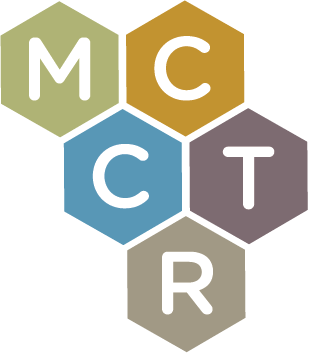 Publication PolicyThe Publication Policy documents an understanding between the Investigator and the MCCTR.Investigators who utilize the MCCTR services are required to acknowledge MCCTR support in each publication, news release, or other document describing project results as well as an acknowledgement of NIH support. Please use the statement below in each publication or news release:“Research reported in this publication was supported by the National Institute of General Medical Sciences of the National Institutes of Health under Award Number 1U54GM115428. The content is solely the responsibility of the authors and does not necessarily represent the official views of the National Institutes of Health.”  OR“[INSERT NAME] is partially supported by the National Institute of General Medical Sciences of the National Institutes of Health under Award Number 1U54GM115428. The content is solely the responsibility of the authors and does not necessarily represent the official views of the National Institutes of Health.”For reference, the official Grant Title and Award Number are referenced below:	Grant Number: 1U54GM115428Project Title: Mississippi Center for Clinical and Translational ResearchFor questions or additional information, contact the MCCTR:	Josh Clark, MBA	Director of Operations, MCCTR	Jtclark2@umc.eduCertification: I understand the provisions of this agreement and agree to abide by them.______________________________  ___________________________________  ________________Typed or printed name				Signature				Date